□ Mezzo Fondo Sprint (1 M-km 2,5)     □ Mezzo Fondo (km 2,501-4,999)     □ Fondo (km 5-15,999) □ Gran Fondo (km 16-25)    □  Maratona (oltre km 25)  MANIFESTAZIONE   Percorso previsto Km ___________ Inizio gare ore ______________ Termine gare ore _________________   	 	 	 	               COMPOSIZIONE DELLA GIURIA Dirigente a disposizione del Comitato Organizzatore Sig.__________________________________________________________qualifica________________________ Tessera Federale n° ________________                                                                                             Firma del Dirigente__________________________________  Medico di Servizio Il sottoscritto  ______________________________________________________  Tessera n° _____________ Ha  presenziato alla manifestazione di cui al presente verbale. □ consegna al Giudice Arbitro referto riguardante: _________________________________________________________________________________________ Firma del Medico _________________________________ Sono giunto sul campo gara alle ore  _____________ e ho lasciato il campo di gara alle ore  ________________N° ___ allegati                                                                                                Firma Giudice Arbitro  1_____________________________                                                                                                Firma  Giudice Arbitro 2_____________________________ 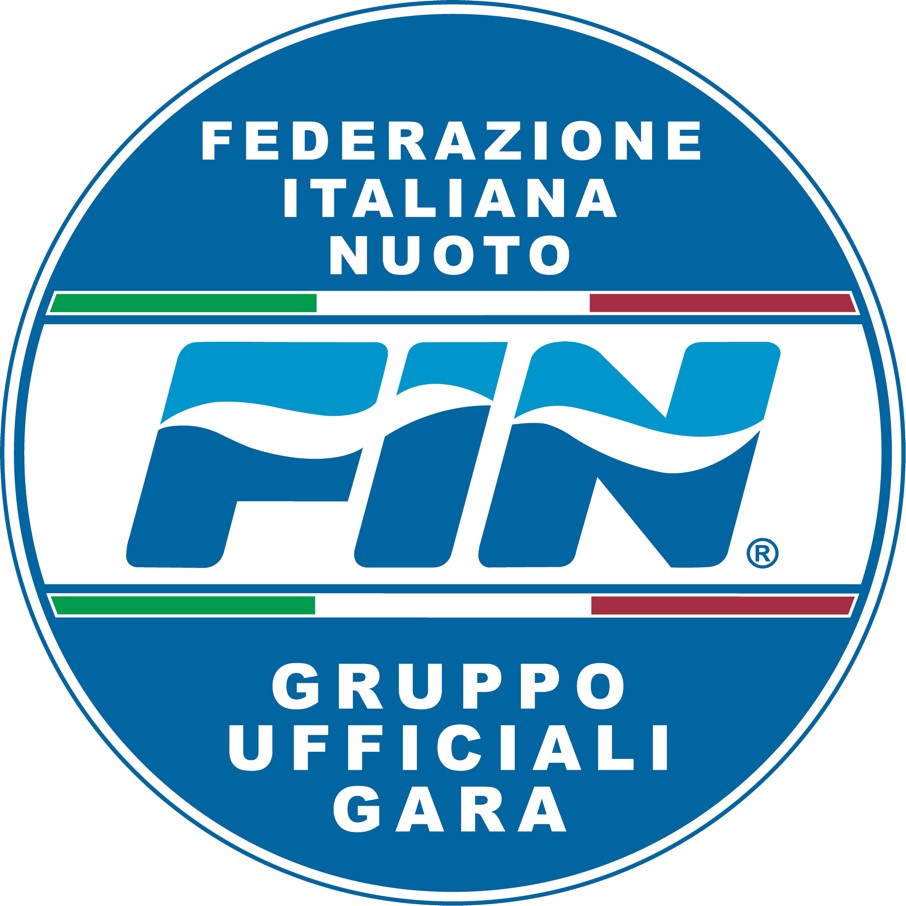  	Edizione Novembre 2022                                      FOGLIO GUIDA               NUOTO DI FONDO Atleti:                                           □  Agonisti □ Master   DATA___________________LOCALITA’________________________________________ Giudice Arbitro 1:  Giudice Arbitro 2 o Assistant: Giudice di Partenza: Giudice ultimo appello:  Giudici di Boa: 1______________________4 ________________________2______________________5 ________________________3______________________6 ________________________Giudici di Rifornimento 1______________________4________________________2______________________5________________________3______________________6________________________Giudici di Percorso 1° Partenza: 1______________________4 ________________________2______________________5 ________________________3______________________6 ________________________ Giudici di Percorso 2° Partenza: 1______________________4________________________2______________________5________________________3______________________6________________________Giudici di Arrivo: 1_______________________3 ________________________2_______________________4 ________________________ Giudici consegna transponder: 1 _____________________________________________ 2 _____________________________________________Giudici addetti alla segreteria: 1________________________________________________ 2 ________________________________________________  Giudici controllo Reg. Gen. Art. 2.11 e 2.121 _____________________________________________ 2 _____________________________________________ Servizio di cronometraggio:            □ Manuale                        □ Transponder   Servizio di cronometraggio:            □ Manuale                        □ Transponder   Direttore di Servizio: ___________________________ 2 ________________________________________________ 4 ________________________________________________ 1 _____________________________________________  3 _____________________________________________ 5 _____________________________________________ Reclamo presentato dalla Società: 1 .  □  accolto   □  respinto   □  trasmesso ai Competenti Organi federali 2 .  □  accolto   □  respinto   □  trasmesso ai Competenti Organi federali 3 .  □  accolto   □  respinto   □  trasmesso ai Competenti Organi federali Osservazioni e comunicazioni  varie: Controllo Antidoping                                                         □  SI                          □  NO EVENTUALI SEGNALAZIONI DEL GIUDICE ARBITRONome: _________________________________ Cognome: _______________________________ Manifestazione: Manifestazione: Manifestazione: ___________________________________________________________________________________________ ___________________________________________________________________________________________ ______________________________________________________________________________________________________________________________________________________________________________________ ___________________________________________________________________________________________ ______________________________________________________________________________________________________________________________________________________________________________________ ___________________________________________________________________________________________ ______________________________________________________________________________________________________________________________________________________________________________________ ___________________________________________________________________________________________ ______________________________________________________________________________________________________________________________________________________________________________________ ___________________________________________________________________________________________ ___________________________________________________________________________________________ ___________________________________________________________________________________________ ______________________________________________________________________________________________________________________________________________________________________________________ ___________________________________________________________________________________________ ______________________________________________________________________________________________________________________________________________________________________________________ ___________________________________________________________________________________________ ___________________________________________________________________________________________ DATA : ____________________________________ Firma del Giudice Arbitro 1 e Giudice Arbitro 2___________________________________________________________________________________________ ___________________________________________________________________________________________ ______________________________________________________________________________________________________________________________________________________________________________________ ___________________________________________________________________________________________ ______________________________________________________________________________________________________________________________________________________________________________________ ___________________________________________________________________________________________ ______________________________________________________________________________________________________________________________________________________________________________________ ___________________________________________________________________________________________ ______________________________________________________________________________________________________________________________________________________________________________________ ___________________________________________________________________________________________ ___________________________________________________________________________________________ ___________________________________________________________________________________________ ______________________________________________________________________________________________________________________________________________________________________________________ ___________________________________________________________________________________________ ______________________________________________________________________________________________________________________________________________________________________________________ ___________________________________________________________________________________________ ___________________________________________________________________________________________ DATA : ____________________________________ Firma del Giudice Arbitro 1 e Giudice Arbitro 2___________________________________________________________________________________________ ___________________________________________________________________________________________ ______________________________________________________________________________________________________________________________________________________________________________________ ___________________________________________________________________________________________ ______________________________________________________________________________________________________________________________________________________________________________________ ___________________________________________________________________________________________ ______________________________________________________________________________________________________________________________________________________________________________________ ___________________________________________________________________________________________ ______________________________________________________________________________________________________________________________________________________________________________________ ___________________________________________________________________________________________ ___________________________________________________________________________________________ ___________________________________________________________________________________________ ______________________________________________________________________________________________________________________________________________________________________________________ ___________________________________________________________________________________________ ______________________________________________________________________________________________________________________________________________________________________________________ ___________________________________________________________________________________________ ___________________________________________________________________________________________ DATA : ____________________________________ Firma del Giudice Arbitro 1 e Giudice Arbitro 2